УкраїнаЧОРНОМОРСЬКИЙ   МІСЬКИЙ  ГОЛОВАР О З П О Р Я Д Ж Е Н Н Я      13.07.2022                                                               201Про покладання виконання обов’язків директора комунальної установи «Територіальний центр соціального обслуговування (надання соціальних послуг) Чорноморської міської ради Одеського району Одеської області» 	У зв'язку зі звільненням директора комунальної установи «Територіальний центр соціального обслуговування (надання соціальних послуг) Чорноморської міської ради Одеського району Одеської області» Тєліпова Романа Миколайовича, враховуючи подання начальниці управління соціальної політики Чорноморської міської ради Одеського району Одеської області та ст. 42 Закону України «Про місцеве  самоврядування  в  Україні»,1. Покласти виконання обов’язків директора комунальної установи «Територіальний центр соціального обслуговування (надання соціальних послуг) Чорноморської міської ради Одеського району Одеської області» на Іванову Марію Ігорівну, головного бухгалтера відділу бухгалтерського обліку та звітності комунальної установи «Територіальний центр соціального обслуговування (надання соціальних послуг) Чорноморської міської ради Одеського району Одеської області», з посадовим окладом згідно з штатним розписом і надбавкою за складність, напруженість у роботі в розмірі 50 відсотків посадового окладу, на період з 14 липня 2022 року до призначення директора комунальної установи «Територіальний центр соціального обслуговування (надання соціальних послуг) Чорноморської міської ради Одеського району Одеської області».2. Контроль  за виконанням даного розпорядження покласти на начальницю управління  соціальної  політики  Чорноморської  міської  ради  Одеського району Одеської області  Тетяну  Прищепу.Міський голова                                                                                          Василь ГУЛЯЄВ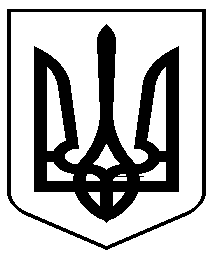 